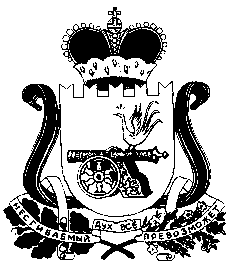 СОВЕТ ДЕПУТАТОВ СНЕГИРЕВСКОГО СЕЛЬСКОГО ПОСЕЛЕНИЯ ШУМЯЧСКОГО РАЙОНА СМОЛЕНСКОЙ ОБЛАСТИРЕШЕНИЕ   от  « 01 »   августа       2023 года                                                                          № 14   В соответствии с Федеральным законом от 06.10.2003г. №131 ФЗ  «Об общих принципах организации местного самоуправления в Российской Федерации», областным законом от 31.03.2009 года №9-з «О гарантиях осуществления полномочий депутата, члена выборного органа местного самоуправления, выборного должностного лица местного самоуправления в Смоленской области», постановлением Администрации Смоленской области от 08.10.2014 №691»Об установлении нормативов формирования расходов на оплату труда депутатов, выборных должностных лиц местного самоуправления, осуществляющих свои полномочия на постоянной основе, муниципальных служащих» (в редакции постановлений Администрации Смоленской области от 15.10.2019 №604, 21.09.2022 №665, 14.07.2023 №395) Совет депутатов Снегиревского сельского поселения Шумячского района Смоленской области РЕШИЛ:1. Внести в решение Совета депутатов Снегиревского сельского поселения Шумячского района Смоленской области от 26.12.2019 № 33 «Об установлении размера должностного оклада и размеров дополнительных выплат Главе муниципального образования Снегиревского сельского поселения Шумячского района Смоленской области» (в редакции решений Совета депутатов Снегиревского сельского поселения Шумячского района Смоленской области от 20.10.2020 № 16, от 18.10.2022 № 23), следующие изменения: пункт 1 изложить в следующей редакции :« 1.Установить размер должностного оклада Главе муниципального образования Снегиревского сельского поселения Шумячского района Смоленской области, осуществляющему свои полномочия на постоянной основе согласно приложению №1 изложив его в новой редакции (прилагается).                                                                                                                                                                                                                                                                                                                                                                                                                                      2) в приложении № 4 Фонда оплаты труда Главы муниципального образования Снегиревского сельского поселения Шумячского района Смоленской области, пункт «размер месячного должностного оклада рассчитывается исходя из базовой суммы равной  13189 рубля» признать утратившим силу. 2. Настоящее решение вступает в силу после  дня его опубликования и распространяет свое действие на правоотношения, возникшие с 01 июля   2023 года.Глава муниципального образованияСнегиревского сельского   поселения Шумячского района Смоленской области                                   В.А.Тимофеев                                                                                                                                    Приложение № 1                                                                                   к   решению    Совета  депутатов    Снегиревского                                                                                   сельского     поселения       Шумячского     района                                                                                   Смоленской области от «26»  декабря 2019 г № 33                                                                                    «Об установлении размера   должностного оклада                                                                                                                                                                                                 и  размеров             дополнительных             выплат                                                                                  Главе муниципального образования  Снегиревского                                                                                                      	                                                         сельского    поселения            Шумячского  района	                                                                                   Смоленской  области»             (в редакции решений                                                                                  Совета депутатов          Снегиревского сельского                                                                                                поселения  Шумячского района       Смоленской                                                                                  области от 20.10.2020 № 16, от 18.10.2022 № 23,                                                                                                 от 01.08.2023 №14)РАЗМЕРдолжностного оклада Главе муниципального образованияСнегиревского сельского поселения Шумячского района Смоленской области, осуществляющему свои полномочия на постоянной основеО  внесении изменений в решение Совета депутатов Снегиревского сельского поселения Шумячского района Смоленской области от 26.12.2019 г. № 33Наименование должностейРазмер должностного оклада в соответствии с группой по оплате труда (рублей)12Глава муниципального образования8330